Name of Journal: World Journal of HepatologyManuscript NO: 90157Manuscript Type: REVIEWAmebic liver abscess: An updateKumar R et al. Amebic liver abscessRamesh Kumar, Rishabh Patel, Rajeev Nayan Priyadarshi, Ruchika Narayan, Tanmoy Maji, Utpal Anand, Jinit R SoniRamesh Kumar, Rishabh Patel, Tanmoy Maji, Jinit R Soni, Department of Gastroenterology, All India Institute of Medical Sciences, Patna 801507, IndiaRajeev Nayan Priyadarshi, Ruchika Narayan, Department of Radiodiagnosis, All India Institute of Medical Sciences, Patna 801507, IndiaUtpal Anand, Department of Surgical Gastroenterology, All India Institute of Medical Sciences, Patna 801507, IndiaAuthor contributions: Kumar R, Patel R, and Priyadarshi RN designed the study, collected data, analysed data, and wrote the manuscript; Narayan R, Maji T, Anand U and Soni JR contributed to data collection, critical inputs and manuscript writing and revision; all authors have read and approve the final manuscript.Corresponding author: Ramesh Kumar, MBBS, MD, Additional Professor, Department of Gastroenterology, All India Institute of Medical Sciences, Phulwari Sharif, Patna 801507, India. docrameshkr@gmail.comReceived: November 25, 2023Revised: January 23, 2024Accepted: Published online: AbstractAmebic liver abscess (ALA) is still a common problem in the tropical world, where it affects over three-quarters of patients with liver abscess. It is caused by an anaerobic protozoan Entamoeba hystolytica, which primarily colonises the cecum. It is a non-suppurative infection of the liver consisting primarily of dead hepatocytes and cellular debris. People of the male gender, during their reproductive years, are most prone to ALA, and this appears to be due to a poorly mounted immune response linked to serum testosterone levels. ALA is more common in the right lobe of the liver, is strongly associated with alcohol consumption, and can heal without the need for drainage. While majority of ALA patients have an uncomplicated course, a number of complications have been described, including rupture into abdomino-thoracic structures, biliary fistula, vascular thrombosis, bilio-vascular compression, and secondary bacterial infection. Based on clinico-radiological findings, a classification system for ALA has emerged recently, which can assist clinicians in making treatment decisions. Recent research has revealed the role of venous thrombosis-related ischemia in the severity of ALA. Recent years have seen the development and refinement of newer molecular diagnostic techniques that can greatly aid in overcoming the diagnostic challenge in endemic area where serology-based tests have limited accuracy. Metronidazole has been the drug of choice for ALA patients for many years. However, concerns over the resistance and adverse effects necessitate the creation of new, safe, and potent antiamebic medications. Although the indication of the drainage of uncomplicated ALA has become more clear, high-quality randomised trials are still necessary for robust conclusions. Percutaneous drainage appears to be a viable option for patients with ruptured ALA and diffuse peritonitis, for whom surgery represents a significant risk of mortality. With regard to all of the aforementioned issues, this article intends to present an updated review of ALA.Key Words: Amebic liver abscess; Amebiasis; Ruptured liver abscess; Percutaneous drainage; MetronidazoleKumar R, Patel R, Priyadarshi RN, Narayan R, Maji T, Anand U, Soni JR. Amebic liver abscess: An update. World J Hepatol 2024; In pressCore Tip: Amebic liver abscess (ALA) is the most prevalent type of liver abscess in the tropical world. It has many peculiar characteristics, such as non-suppurative lesion, strong male predisposition, association with alcohol consumption, predilection for the right liver lobe, and potential for healing without drainage. Differentiating it from a pyogenic liver abscess can be challenging in clinical practice. The role of a serological test is limited in the endemic regions where microbiological evidence often requires molecular tests. Metronidazole continues to be the preferred agent for ALA. However, there are some growing concerns regarding the resistance against this drug. Drainage is often not required for the treatment of uncomplicated ALA. In the case of complicated ALA, a recent paradigm shift has led to the preference for percutaneous treatment over surgery, which carries a high mortality risk.INTRODUCTIONEven 150 years after Friedrick Lösch made the initial discovery of Entamoeba histolytica (EH), this ancient protozoan still continues to pose a threat to public health in developing nations. There has not been a recent global assessment on the epidemiology of amebiasis, nevertheless, previous estimates suggest that amebiasis affects approximately 40 million people worldwide and kills up to 0.1 million people annually[1-3]. It is the second leading cause of parasite disease-related deaths. The Indian subcontinent, Africa, Mexico, Central and South America, and Africa are among the regions with high rates of amebiasis[3-5]. In developed countries, immigrants from endemic areas account for the majority of cases[6].The major source of infection is water or food contaminated with quadrinucleate cysts of EH. The trophozoites released in the small intestine lumen colonize the cecum. Due to some unclear mechanisms, the parasite turns into a pathogen in around 10% of infected subjects, invades the intestine, and enters the liver through portal venous circulation. The virulent amebic trophozoites in the liver cause inflammation and necrosis leading to the formation of abscess[7]. An amoebic liver abscess (ALA) is the most common extraintestinal manifestation of invasive amebiasis and the commonest form of liver abscess in tropical areas[8]. It is not clear why ALA develops in a small proportion of patients with intestinal amebiasis. The complex interactions between the genetic polymorphism in EH influencing the virulence, the host immune system, and the surrounding environment, particularly gut flora, appear to play an important role in imparting such susceptibility[1,9-11]. While EH is thought to be the only cause of ALA, a recent study from South America has found DNA sequences of E. dispar from the liver abscess aspirate, raising doubts about its causal involvement[12]. Recent years have seen the emergence of many new insights into the clinic-epidemiological characteristics, diagnostic techniques, and changing management paradigms for patients with ALA. The purpose of this article is to provide an updated review of ALA, taking into account all the relevant issues. The data source for this review article included PubMed, Google Scholar, the Cochrane Library, and the cross-references from the searched publications. The relevant articles published between January 1980 and October 2023 were searched using appropriate keywords.CLINICO-EPIDEMIOLOGICAL CHARACTERISTICSIn tropical areas, ALA is the most prevalent type of liver abscess. In the largest series of liver abscess patients reported from India, 81% of 1630 patients had ALA diagnosed by serological testing[8]. In another study that employed nested multiplex polymerase chain reaction (PCR) to identify specific DNA sequences of EH, 87% of patients with liver abscesses were found to have ALA[13]. On the other hand, ALA constitutes < 10% of all liver abscess patients in non-endemic regions[14].Peculiar characteristicsAlthough an ALA is clinically indistinguishable from pyogenic liver abscess (PLA), certain peculiar characteristics make ALA stand out from other causes of liver abscess. Lack of typical characteristics of an abscess: EH causes hepatic apoptosis and trogocytosis rather than a suppurative infection of the liver. Thus, the aspirate of ALA does not have the typical characteristics of pus. It is a thick brown acellular debris that is odourless and almost always sterile[15,16]. Unlike PLA, which contains leukocytes and appears hot on nuclear scanning, ALA lacks leukocytes and appears as a cold lesion on technetium-99m liver scan[17]. The absence of neutrophils in ALA is mainly due to lysis of the protozoan. The majority of ALA heal without the need for a drainage procedure. Therefore, it seems inaccurate to refer to ALA as an "abscess."Strong gender and age predilection: Despite a similar distribution of asymptomatic EH infection between the genders, the incidence of invasive amebiasis is much higher in males[18]. Males are 4-9 times more likely to have ALA than females[1,8,19]. This phenomenon has been observed even in travellers from non-endemic countries who acquire the disease[7]. Notably, such a marked gender difference does not exist among children. Males become more susceptible to ALA following puberty, with a peak incidence occurring around 40 years of age[20]. In a large study including over 2000 ALA patients, adult males between ages 30 and 50 years had the highest incidence of ALA[21]. This pronounced predilection for gender and age is thought to be due to the effect of testosterone and alcohol consumption[1,2,22,23]. Early cytokines production by natural killer T (NKT) cells, particularly Interferon (IFN) γ, plays a major role in EH invasion[24]. In response to hepatic samebiasis, gender-specific differences in cytokine production have been found in an animal study that revealed a lack of early IFN-γ response in male mice[23]. Furthermore, it was discovered that testosterone renders male mice more vulnerable to ALA by preventing NKT cells from secreting IFNγ[10]. In a study, immunoglobulin-G levels against EH were significantly higher in female asymptomatic carriers of EH than in corresponding male subjects. This could be one of the additional factors contributing to the lower incidence of ALA in the female population[25].Predominant right lobar involvement: The EH trophozoites invade the cecum and travel to the liver via portal circulation. Because the right lobe of the liver receives portal blood mostly through the superior mesenteric vein, which drains the cecum, ALA more frequently affects this part of the liver. Such lobar predilection is not observed in the case of PLA where bacterial invasion can occur through venous, arterial, or biliary systems.Strong association with alcohol consumption: Alcohol consumption increases the risk of developing ALA. A history of significant alcohol consumption is present in up to 85% of patients with ALA[1,26,27]. A number of studies from the Indian subcontinent have found a strong correlation between the incidence of ALA and the intake of local alcoholic beverages such as toddy[1,20,26-28]. Moreover, alcoholics have been found to have larger ALA, more complications, and a longer recovery period[27]. The precise mechanism of how alcohol confers the susceptibility to ALA is yet to be defined. Numerous indirect mechanisms, including changes in the microbiota of the gut, elevated gut permeability, elevated expression of alcohol dehydrogenase-2 on EH, decreased immunity, and elevated hepatic iron concentration, have been hypothesised[27,29]. The possibility of direct oral transmission has been ruled out by studies that failed to demonstrate EH cysts in alcoholic beverages[1,30].Clinical presentationUncomplicated cases of ALA usually present with a short history of fever and abdominal pain in the right upper quadrant. Most patients experience symptoms two to four weeks after the exposure; however, in travellers, lag times have been recorded to range from 23 to 563 d[31,32]. At the time of diagnosis, less than one-third of the patients have diarrhea, only about 10% of patients have jaundice, and 5%-14% of cases have pulmonary symptoms like chest pain and shortness of breath. Recently, three distinct clinical presentations of ALA have been described according to the severity and duration of symptoms[22,32]. These include: (1) acute aggressive ALA - characterized by acute onset of severe symptoms, systemic toxicity, markedly deranged laboratory parameters, and high risk of rupture requiring a drainage procedure; (2) subacute mild ALA - characterized by mild-to-moderate symptoms with onset within 2-4 wk, usually responding to the medical therapy; and (3) chronic indolent ALA - characterized by late presentation (> 4 wk) with mild persistent symptoms including pain in abdomen. Such patients have a well-formed wall with only a negligible risk of rupture; yet, drainage may be necessary to reduce pain. Patients with complicated ALA have variable presentations depending upon the nature and severity of complications. Most complications of ALA are related to its rupture into the adjacent structures, vascular thrombosis or compression, and secondary bacterial infection[22].COMPLICATIONS OF ALAVarious complications resulting from ALA has been described in the literature (Figure 1). These complications can be broadly divided into two groups: those associated with ALA rupture and those unrelated to it.Complications due to rupture of ALAThe incidence of ALA rupture varies from 6% to 40%[22]. In terms of the sites of rupture, the intraperitoneal site currently predominates over pleuropulmonary rupture (10%-24% vs 4.2%-7%)[33,34]. In a study by Priyadarshi et al[19], intraperitoneal rupture accounted for 83% of all 117 patients with ruptured ALA. A larger proportion (80%) of thoracic complications of ALA include sterile reactive pleural effusion rather than amebic empyema secondary to rupture[22,34]. Cardiac tamponade resulting from the rupture of the left lobe of ALA into the pericardium is one of the most serious complications of ALA[35,36]. Rupture of biliary ducts into the abscess cavity can result in biliary fistula, which is more common in large and centrally located ALA[22]. Although rupture of ALA into the hollow viscus leading to result in hepatic fistulas (hepatobronchial, hepatogastric, hepatoenteric and hepatocolonic fistula) is rare, such complications are often innocuous because of the spontaneous drainage of the abscess through the fistula[37-39].Despite the fact that the incidence of rupture has not decreased much over the years, mortality rates have improved dramatically. In 1994, Meng et al[40] reported a 22% incidence of rupture in 503 consecutive ALA patients with a mortality rate of 17%. In contrast, the incidence of rupture and mortality rate was 16% and 1.1%, respectively, in a large series of 1321 ALA patients published by Jindal et al[8] in 2021. Similarly, the mortality rate for 117 patients with ruptured ALA was merely 0.85% in a study published by Priyadarshi et al[19] in 2019.Non-rupture complicationsThrombosis of major vessels, such as the portal vein, hepatic vein, and inferior vena cava, has been reported in patients with ALA[41,42]. In an autopsy series, Krishnan et al[42] have reported IVC thrombosis in 8% of the 95 ALA patients, and all but one also had concomitant hepatic vein thrombosis. Nevertheless, new information obtained with a sensitive multidetector CT scan suggests that thrombosis of smaller branches of the portal and hepatic veins is quite prevalent in ALA patients. When the segmental and subsegmental branches of the hepatic and portal veins were combined, a recent study found that 69% of ALA patients had venous thrombosis. In addition, 53% patients, who had severe clinical course or ruptured ALA, showed a zone of perilesional ischemia[43]. An intracavitary hepatic artery pseudoaneurysm has also been reported in patients with ALA[44]. Moreover, ALA can present as reversible portal hypertension due to the compression of the portal vein and as Budd-Chiari syndrome due to the obstruction of the hepatic veins[45,46]. A large ALA located in the caudate lobe can cause compression of the vena cava, resulting in pedal edema. Obstructive jaundice may occur from an ALA close to the porta hepatis[47]. Jaundice in ALA can also result from a biliovascular fistula created due to the simultaneous injury to the bile ducts and hepatic veins. Interestingly, jaundice in such patients improves after biliary diversion with nasobiliary drainage[48]. Even though ALA is usually considered to be bacteriologically sterile, up to 20% of patients may develop a secondary bacterial infection, which could complicate the disease course[22]. In a recent study, the aerobic bacterial culture positivity rate of ALA aspirate was only about 5%, however, 37% of aspirate revealed molecular evidence of various anaerobes of gut microbiota, such as Fusobacterium, Peptococcus, and Prevotella[13]. These anaerobes are likely to be translocated from the gut and could be crucial in granting virulence to EH. The other rare complications of ALA include hepatic encephalopathy and acute respiratory distress syndrome[49,50]. Factors associated with ruptureThe risk of ruptures is high for ALAs in the subcapsular location, left lobe, or caudate lobe[51,52]. Due to the lesser bulk and larger area beneath the left hemidiaphragm, the left lobe ALA is at a higher risk of rupture[51]. Thin, immature, incomplete, and ragged ALA walls are also important risk factors for its rupture[22,32]. Jha et al[33] reported that older age, chronic alcoholism, hyperbilirubinemia, hypoalbuminemia, leucocytosis, and hyponatremia were the important predictors of ALA complications, which largely (88%) included rupture. Other factors, such as strain virulence and host immunity may contribute to the risk of rupture, however, there is currently little evidence to support this assumption. A recent study found an increased incidence (53%) of intraperitoneal rupture of ALA in COVID-19-recovered patients. This was presumed to be due to alteration in the immune state of these patients[53]. ALA with concomitant ileocolonic ulceration is associated with a high risk of rupture, which might be due to an infection with a more virulent strain of EH[54].DIAGNOSTIC ISSUES AND ADVANCESFor liver abscess per se, ultrasonography is the preferable initial test. It is a rapid, widely available, inexpensive and sensitive test for detection of an abscess. Computed tomography (CT) scan is usually required for complicated ALA patients (Figure 2). Recently, Priyadarshi et al[32] have described three distinct morphological patterns of ALA on CT scans with clinical correlation. Type I ALA, the clinically aggressive type, had absent or incomplete wall and ragged edges with irregular enhancement, Type II ALA had a complete rim enhancement and peripheral hypodense halo and was clinically less aggressive, and Type III ALA, the least common type, demonstrated a non-enhancing wall and a chronic indolent course (Figure 3). Patients who have bleeding symptoms from ileocolonic ulcerations or ruptured ALA into the gastrointestinal tract may require endoscopic evaluation (Figure 4).More importantly, there is no clinical or imaging characteristic that can accurately diagnose ALA or distinguish it from a PLA. Such differentiation is crucial in order to prevent a delay in the implementation of appropriate therapy. Determination of an accurate diagnosis of ALA relies mainly on laboratory tests that use immunological, molecular, and parasitological methods to confirm EH in different specimens[55].Stool examinationThe utility of microscopic stool testing for cysts is limited because only 10%-40% of ALA patients have concurrent intestinal amebiasis, and EH cysts are morphologically identical to nonpathogenic strains of Entamoeba such as E. dispar and E. Moshkovskii[56]. Stool antigen assays based on enzyme immunoassay or PCR are highly sensitive in detecting EH and distinguishing it from nonpathogenic strains; however, they are neither widely available nor well standardised[57,58]. Moreover, as EH trophozoites are only viable for a few minutes, fresh stool specimens must be examined for both stool microscopy and antigen testing.Serum-based tests: The enzyme-linked immuno sorbent assay (ELISA) and hemagglutination assay are commonly used in conjunction with clinico-radiological to diagnose ALA[59-61]. Anti-amebic antibodies can be detected in about 95% of cases of ALA. Recently, ELISA, targeting the IgG1 subclass antibody to EH exhibited 100% sensitivity and 99.1% specificity in patients with ALA[62]. However, anti-amebic antibodies become detectable in serum only 5-7 d after infection and continue to exist for 6-12 months after the infection has been eradicated. As a result, they might be false negatives during the first week of illness and might not be useful for those living in highly endemic areas. Therefore, the current applications of serological testing are mostly limited to sero-epidemiological research and the diagnosis of ALA in travellers from endemic locations. Detection of circulating antigen or DNA of EH can be helpful tools for the diagnosis of acute infection and follow-up after therapy in endemic regions. Recently, circulating Gal/GalNAc lectin of EH was detected in the serum of ALA patients with high sensitivity (96%) prior to anti-amebic therapy[63]. Also, PCR can detect circulating DNA of EH in the serum of ALA patients with 89.5% sensitivity and 100% specificity[64]. However, the expense is a barrier to their regular usage in the poorly resourced endemic nations.ALA aspirate-based tests: ALA aspirate appears as a thick, brown, odourless fluid that contains acellular proteinaceous debris and resembles an anchovy sauce. ALA is typically regarded as sterile lesion unless there is a secondary bacterial infection. Nonetheless, various anaerobes of gut microbiota, such as Fusobacterium, Peptococcus and Prevotella, have been found in the 37% of aspirate[13]. Demonstration of amebic trophozoites in the pus can be confirmatory for diagnosis, however, this is only observed in a small proportion of aspirates (7.2%-25%) and only when the cyst wall is sampled[65,66]. In a study, amebic antigen was detected by ELISA in 97.6% of pus specimens from ALA patients[67]. However, the sample must be obtained before the beginning of the anti-amebic treatment, which often causes rapid loss of antigen.Recently, a simple and efficient technique for DNA extraction has been developed. Consequently, molecular diagnostic assays based on PCR have emerged as the diagnostic gold standard[68,69]. Numerous commercial PCR assays, including conventional PCR, real-time PCR, nested PCR, and multiplex PCR have been designed to identify amebic DNA from both pus and stool samples. It has been shown in numerous studies that PCR has very high sensitivity (84%-100%) and specificity (100%) for detecting EH-DNA from ALA aspirate[70,71]. In a comparison study, the sensitivity of real-time PCR in detecting EH in ALA aspirate was significantly higher than that of an ELISA-based antigen detection test (97% vs 40%)[72]. It should be noted that the sensitivity of PCR for detecting EH-DNA reduces after initiation of anti-amebic treatment; hence, the test sample should be aspirated before initiation of therapy[66]. Currently, no commercial rapid diagnostic test is available to diagnose ALA. Nonetheless, a preliminary investigation has found that the IgG4-based rapid dipstick test, which detects anti-EH pyruvate phosphate dikinase antibody, has an excellent diagnostic performance for the rapid identification of ALA[73].To summarize, serological testing in association with clinico-radiological features is still relied upon to diagnose ALA in most of the endemic regions due to the high cost and unavailability of molecular diagnostic tests. Since serological tests can be fallacious in early stages of disease and in endemic locations, efforts should be undertaken to develop a molecular diagnostic test that is rapid, sensitive, specific, and inexpensive so that it may be used in low-resource countries.EVIDENCE-BASED MANAGEMENT AND CHANGING TREATMENT PARADIGMTissue amebicides form the mainstay of management of all patients with ALA. The need for interventional treatment is determined by a number of variables, including the abscess characteristics, persistence of symptoms, and existence of complications. Figure 5 shows the proposed treatment algorithm for ALA.Management of uncomplicated ALATwo prospective studies that assessed the outcome of conservative therapy in uncomplicated ALA found that the majority of patients could be managed with an antiamebic drug alone[74,75]. After receiving pharmacotherapy for 72 h, only 13% of patients in one study and 18% of patients in another study needed drainage. Size of ALA (> 7.7 cm and 10.7 cm, respectively) was the most significant factor determining radiological intervention in both studies. Thus, a conservative strategy should be adopted for most patients with uncomplicated ALA.Drug of choiceMetronidazole (MTZ), the most widely used nitroimidazole, is the cornerstone of treatment for uncomplicated ALA for more than four decades. MTZ has a good hepatic penetration, and when used at a dose of 500 mg to 750 mg three times a day for seven to ten days, it resolves symptoms within 72 h of treatment[76]. Since the parasites can linger in the colon, MTZ treatment should be followed with a luminal agent, such as paromomycin (500 mg 3 times a day for 7 d) or diloxanide furoate (500 mg three times a day for 20 d). The failure to take luminal medicines can result in relapse of infection in about 10% patients[77].Emerging concerns with MTZEven though resistance to MTZ is uncommon, in vitro studies and sporadic reports of treatment failures and relapse indicate emergence of resistance to this drug[78,79]. The inhibitory concentration of nitroimidazoles against EH was found to be rising in a recent study from India[80]. The nim gene-encoded nitroimidazole reductase enzyme is commonly associated with resistance to MTZ[81]. In a recent study, 22.2% of recurrent ALA patients revealed the presence of nimE gene[77]. Other issues related to MTZ include adverse symptoms such nausea, vomiting, disorientation, metallic taste, and peripheral neuropathy. Concerns have also been raised about its carcinogenic potential in animals and mutagenic potential in bacteria such as H. pylori and E. coli[82,83]. Moreover, MTZ is not very effective in treating asymptomatic intestinal amebiasis.Alternative anti-amebic drugsAlthough there is limited clinical experience, other nitroimidazole compounds that have been used in the treatment of ALA include tinidazole, ornidazole, and nitazoxanide. Both ornidazole and tinidazole have better tolerance and longer half-lives, making them suitable for a shorter course of treatment (3-5 d)[84]. In a small study, 2 g tinidazole once daily for 2 d resulted in completed recovery of ALA in all (n = 10) subjects[85]. Nitazoxanide has emerged as an effective agent against a variety of parasite infections. An in-vitro study has found it to be more active than metronidazole against amebiasis[86]. It also has the advantage of being a tissue as well as luminal amebicide. In a recent randomized controlled trial (RCT), nitazoxanide, at 500 mg twice daily for 10 d, was found more tolerable and as effective as MTZ in uncomplicated ALA patients[87]. However, clinical response was faster with MTZ compared to nitazoxanide.Emerging anti-amebic moleculesApart from nitroimidazole compounds, there has not been much progress made in the creation of alternative anti-amebic drugs thus far. Riluzole, a benzothiazole derivative, and andrographolide, a repurposing drug, have recently demonstrated strong anti-amoebic action against EH[80,88]. Apocynin, an NADPH oxidase enzyme inhibitor, was found to prevent ALA in animals[89]. Proton pump inhibitor, which has a benzimidazole nucleus resembling MTZ, was recently found to inhibit thioredoxin reductase of EH, an enzyme essential to the pathogen's virulence and survival[90,91]. Moreover, the inhibitory concentration of Rabeprazole and Pantoprazole was found to be much lesser than MTZ[90]. However, the utility of these newer and repurposing medications needs to be investigated in ALA patients in further studies.Drainage of uncomplicated ALAThe role of upfront drainage of uncomplicated ALA is controversial. The results of multiple RCTs have produced mixed conclusions (Table 1). While some RCTs have reported no added benefits of percutaneous needle aspiration (PNA)[92,93], others found minor to significant improvements in certain outcome parameters[94-100]. In a recent systematic review and meta-analysis of 570 ALA patients, the addition of PNA to MTZ therapy produced additional benefits in terms of early resolution of abdominal pain and tenderness in patients with ALA of size > 5 cm. However, there was no discernible effect on the fever, abscess size, and length of hospital stay[101]. Additionally, patients with small ALAs (< 5 cm) did not show any benefit after draining. It is noteworthy that most of the included studies employed PNA as a drainage technique, rather than the more effective percutaneous catheter drainage (PCD), making it difficult to draw firm conclusions on the efficacy of adjunct drainage.Approximately 15% of uncomplicated ALA patients do not respond well to MTZ alone, necessitating a drainage procedure. Therefore, percutaneous drainage should be considered for patients who fail to respond within 3 to 5 d of medical therapy. This is the most common real-life scenario where drainage is needed irrespective of the imaging findings. Other indications that warrant consideration of early drainage are: (1) ALA in the left lobe or caudate lobe; (2) a thin rim (< 1 cm) of hepatic parenchyma; (3) Type I ALA, lack of mature wall or signs of impending rupture on imaging; (4) secondary bacterial infection; and (5) an unclear diagnosis between ALA and PLA[22,32,76,97].Regarding the mode of drainage, PCD is frequently chosen over PNA. Multiple sessions are generally necessary for PNA to effectively drain the abscess cavity. However, PNA may be considered for draining completely liquefied multiple smaller abscesses. For draining larger ALAs, two RCTs have found PCD to be better than PNA[102,103]. Gupta et al[103] observed a higher success rate, faster clinical relief, and shorter duration of parenteral antibiotics with PCD vs PNA in 82 large (> 10 cm) ALA patients. Similarly, Jha et al[102] have observed a higher success rate, shorter hospital stays, and a faster abscess resolution time with PCD compared to PNA in patients with ALA > 5 cm.Management of complicated ALAAll ruptured ALAs require urgent drainage, with the exception of those that rupture into the hollow viscus. Pleuropulmonary ruptures are successfully treated with PCD[19,22]. In the case of ALA with intraperitoneal rupture, surgical drainage is traditionally recommended[104,105]. Nonetheless, due to advancements in the PCD technique and growing data on its favourable result, there has been a paradigm shift over the past two decades from surgical drainage to catheter drainage for the management of most ruptured ALAs[16,19]. Currently, ultrasound-guided PCD is considered the standard of care for ALA with contained intraperitoneal rupture and localised peritonitis[19,22]. Still, when ALA rupture is associated with diffuse peritonitis, a real therapeutic challenge arises. Surgery is often recommended in such circumstances; nevertheless, it should be emphasized that the surgical mortality risk is high for this patient group due to the systemic toxaemia, hypoalbuminemia, and malnourishment[16]. Several studies show that for patients with amoebic peritonitis, non-surgical treatment is associated with significantly better outcomes than surgical treatment (Table 2)[104-109]. Most of the contents of ruptured ALA are sterile acellular debris, which can be easily drained by interventional radiologists. In a large series of 117 patients with ruptured ALA, Priyadarshi et al[19] have shown that they can be effectively treated with ultrasound-guided PCD. Compared to patients with controlled rupture, those with free rupture needed more catheterizations and a longer hospital stay. Notably, despite diffuse peritoneal spread in 27% of patients and complex septations, PCD was able to treat them with a 97% success rate[19]. In various other studies on diffuse amebic peritonitis, the mortality rate following surgical drainage ranged from 26%-30%, whereas it was only 0%-5% following ultrasound-guided PCD therapy (Table 2).PCD treatment is also effective in the management of ALA with biliary communications. In a study, prolonged catheter drainage (12 to 50 d) was found to be an effective treatment for all ALA patients who had intrabiliary communication, and neither biliary sphincterotomy nor stenting was necessary[110]. Many vascular complications of ALA, including venous thrombosis and arterial pseudoaneurysm have shown to improve with PCD treatment[43,44,111]. Finally, ALA rupturing into hollow viscus such as stomach, bronchus, and intestine can be managed conservatively with antibiotics alone, as fistula itself provides natural drainage in such patients[38,39].Role of surgeryThe role of surgery in the treatment of ALA patients has drastically decreased lately[16,19,22]. Surgical intervention is taken into consideration only in cases when radiological intervention has failed or is difficult due to a challenging location or multiloculation. Whenever possible, a laparoscopic drainage should be preferred over the open surgery. Laparoscopic surgical drainage provides better cosmetics, a quicker recovery, a shorter hospital stay, fewer surgical site infections, and much lesser mortality risk[112]. ALA in the caudate lobe of the liver is often considered a challenging location for percutaneous drainage due to its proximity to major vessels, and a surgical drainage is often recommended for this location. However, in a recent study, 30 cases of caudate lobe ALA were managed with percutaneous interventions (PCD or PNA) with technical and clinical success rates of 100% and 96.7%, respectively[52]. In a recent systematic review and meta-analysis, in which data of 299 Liver abscess patients undergoing laparoscopic drainage were analysed, there were no reported deaths, but the post-operative rate of recurrence or residual liver abscess was 4.2%[112]. However, liver abscess patients included in that study had mixed etiology (both ALA and PLA), and the indication for laparoscopic drainage was quiet variable.Post-treatment recurrence of ALAIn a recent 2-year follow-up study, recurrent ALA was noted in 9 (8.9%) of 101 ALA patients[77]. Large abscess sizes (> 10 cm), the presence of bacterial flora (Prevotella), the presence of resistance genes (nim), EH genotypes, and elevated levels of matrix metalloproteinase were all significantly associated with the recurrence. The genotype of EH was identical to that of the primary ALA in majority (78%) of recurrent ALA patients, and only two patients (22%) had infection with new genotype[77]. In a similar 2-year follow-up study from Bangladesh, post-treatment recurrence rate for ALA was 6.7%[28]. Even travellers from non-endemic nations who have not returned to endemic regions have been known to experience recurrent ALA[113]. Inadequate anti-amebic treatment, drug resistance, failure to use a luminal agent, continued alcohol usage, or immunological suppression can also result in the recurrence of ALA[114].CONCLUSIONALA is the most prevalent type of liver abscess in the tropical world. It has many peculiar characteristics, such as non-suppurative lesion, strong male predisposition, association with alcohol consumption, predilection for the right liver lobe, and potential for healing without drainage. Differentiating it from a pyogenic liver abscess can be challenging in the clinical practise. Role of serological test is limited in the endemic regions where microbiological evidence often requires molecular tests. Recent years have seen the development and refinement of newer molecular diagnostic techniques; however, high cost and availability remains an issue. Therefore, effort should be made to develop a molecular diagnostic test that is not only rapid, sensitive, and specific, but also affordable so that it can be implemented in poorly resourced countries. A clinico-radiological classification system has emerged during the recent times, which can assist clinicians in making treatment decisions. MTZ continues to be the preferred anti-amebic medication for ALA. However, it is necessary to investigate the alternative and newer medications in light of some growing concerns regarding the MTZ resistance. Unless high-risk features are present, an upfront percutaneous drainage should be avoided in patients with uncomplicated ALA, as majority of such patients can be treated successfully with anti-emebic drug alone. Nevertheless, further studies are needed to determine which patients with uncomplicated ALA could benefit from early drainage. When an ALA ruptures, upfront percutaneous drainage should be taken into consideration, unless the rupture has happened into a hollow viscus. When it comes to draining larger ALAs, PCD is better than PNA. In patients with ruptured ALA with diffuse peritonitis, surgery carries a high risk of mortality, nevertheless, evidence suggests that even such patients can be managed with percutaneous drainage with very low mortality risk. Direct comparison studies between laparoscopic surgery and percutaneous therapy can provide additional insight into the therapeutic modalities that should be chosen by clinicians for such patients.REFERENCES1 Kannathasan S, Murugananthan A, Kumanan T, de Silva NR, Rajeshkannan N, Haque R, Iddawela D. Epidemiology and factors associated with amoebic liver abscess in northern Sri Lanka. BMC Public Health 2018; 18: 118 [PMID: 29316900 DOI: 10.1186/s12889-018-5036-2]2 Jackson-Akers JY, Prakash V, Oliver TI. Amebic Liver Abscess. 2023 Aug 8. In: StatPearls [Internet]. Treasure Island (FL): StatPearls Publishing; 2024 [PMID: 28613582]3 Haque R, Huston CD, Hughes M, Houpt E, Petri WA Jr. Amebiasis. N Engl J Med 2003; 348: 1565-1573 [PMID: 12700377 DOI: 10.1056/NEJMra022710]4 Nath J, Ghosh SK, Singha B, Paul J. Molecular Epidemiology of Amoebiasis: A Cross-Sectional Study among North East Indian Population. PLoS Negl Trop Dis 2015; 9: e0004225 [PMID: 26633890 DOI: 10.1371/journal.pntd.0004225]5 Khairnar K, Parija SC, Palaniappan R. Diagnosis of intestinal amoebiasis by using nested polymerase chain reaction-restriction fragment length polymorphism assay. J Gastroenterol 2007; 42: 631-640 [PMID: 17701126 DOI: 10.1007/s00535-007-2080-6]6 Nasrallah J, Akhoundi M, Haouchine D, Marteau A, Mantelet S, Wind P, Benamouzig R, Bouchaud O, Dhote R, Izri A. Updates on the worldwide burden of amoebiasis: A case series and literature review. J Infect Public Health 2022; 15: 1134-1141 [PMID: 36155852 DOI: 10.1016/j.jiph.2022.08.013]7 Wuerz T, Kane JB, Boggild AK, Krajden S, Keystone JS, Fuksa M, Kain KC, Warren R, Kempston J, Anderson J. A review of amoebic liver abscess for clinicians in a nonendemic setting. Can J Gastroenterol 2012; 26: 729-733 [PMID: 23061067 DOI: 10.1155/2012/852835]8 Jindal A, Pandey A, Sharma MK, Mukund A, Vijayaraghavan R, Arora V, Shasthry SM, Choudhary A, Sarin SK. Management Practices and Predictors of Outcome of Liver Abscess in Adults: A Series of 1630 Patients from a Liver Unit. J Clin Exp Hepatol 2021; 11: 312-320 [PMID: 33994714 DOI: 10.1016/j.jceh.2020.10.002]9 Sardar SK, Ghosal A, Haldar T, Das K, Saito-Nakano Y, Kobayashi S, Dutta S, Nozaki T, Ganguly S. Investigating genetic polymorphism in E. histolytica isolates with distinct clinical phenotypes. Parasitol Res 2023; 122: 2525-2537 [PMID: 37642770 ]10 Lotter H, Helk E, Bernin H, Jacobs T, Prehn C, Adamski J, González-Roldán N, Holst O, Tannich E. Testosterone increases susceptibility to amebic liver abscess in mice and mediates inhibition of IFNγ secretion in natural killer T cells. PLoS One 2013; 8: e55694 [PMID: 23424637 DOI: 10.1371/journal.pone.0055694]11 Guillén N. Pathogenicity and virulence of Entamoeba histolytica, the agent of amoebiasis. Virulence 2023; 14: 2158656 [PMID: 36519347 DOI: 10.1080/21505594.2022.2158656]12 da Silva CAV, de Oliveira IMC, Cruz RE, Silva Prado GK, Santos FV, Neves NCV, Gomes MA, Silva Oliveira FM, Caliari MV. South American Entamoeba dispar strains produce amoebic liver abscesses with different pathogenicities and evolutionary kinetics. Acta Trop 2021; 224: 106114 [PMID: 34450059 DOI: 10.1016/j.actatropica.2021.106114]13 Singh A, Banerjee T, Khan U, Shukla SK. Epidemiology of clinically relevant Entamoeba spp. (E. histolytica/dispar/moshkovskii/bangladeshi): A cross sectional study from North India. PLoS Negl Trop Dis 2021; 15: e0009762 [PMID: 34492023 DOI: 10.1371/journal.pntd.0009762]14 Kim E, Park DH, Kim KJ, Kim TO, Park SH, Park J, Choi JH, Lee J, Park YE, Oh EH, Hwang JS, Heo NY. Current Status of Amebic Liver Abscess in Korea Comparing with Pyogenic Liver Abscess. Korean J Gastroenterol 2020; 76: 28-36 [PMID: 32703917 DOI: 10.4166/kjg.2020.76.1.28]15 Du ZQ, Zhang LN, Lu Q, Ren YF, Lv Y, Liu XM, Zhang XF. Clinical Charateristics and Outcome of Pyogenic Liver Abscess with Different Size: 15-Year Experience from a Single Center. Sci Rep 2016; 6: 35890 [PMID: 27775098 DOI: 10.1038/srep35890]16 Kumar R, Anand U, Priyadarshi RN, Mohan S, Parasar K. Management of amoebic peritonitis due to ruptured amoebic liver abscess: It's time for a paradigm shift. JGH Open 2019; 3: 268-269 [PMID: 31276048 DOI: 10.1002/jgh3.12144]17 Farid Z, Trabolsi B, Kilpatrick ME, Yassin WM, Watten RH. Ameobic liver abscess presenting as fever of unknown origin (FUO). Serology, isotope scanning and metronidazole therapy in diagnosis and treatment. J Trop Med Hyg 1982; 85: 255-258 [PMID: 7154149]18 Acuna-Soto R, Maguire JH, Wirth DF. Gender distribution in asymptomatic and invasive amebiasis. Am J Gastroenterol 2000; 95: 1277-1283 [PMID: 10811339 DOI: 10.1111/j.1572-0241.2000.01525.x]19 Priyadarshi RN, Prakash V, Anand U, Kumar P, Jha AK, Kumar R. Ultrasound-guided percutaneous catheter drainage of various types of ruptured amebic liver abscess: a report of 117 cases from a highly endemic zone of India. Abdom Radiol (NY) 2019; 44: 877-885 [PMID: 30361869 DOI: 10.1007/s00261-018-1810-y]20 Kumanan T, Sujanitha V, Balakumar S, Sreeharan N. Amoebic Liver Abscess and Indigenous Alcoholic Beverages in the Tropics. J Trop Med 2018; 2018: 6901751 [PMID: 30112008 DOI: 10.1155/2018/6901751]21 Blessmann J, Van Linh P, Nu PA, Thi HD, Muller-Myhsok B, Buss H, Tannich E. Epidemiology of amebiasis in a region of high incidence of amebic liver abscess in central Vietnam. Am J Trop Med Hyg 2002; 66: 578-583 [PMID: 12201594 DOI: 10.4269/ajtmh.2002.66.578]22 Priyadarshi RN, Kumar R, Anand U. Amebic liver abscess: Clinico-radiological findings and interventional management. World J Radiol 2022; 14: 272-285 [PMID: 36160830 DOI: 10.4329/wjr.v14.i8.272]23 Lotter H, Jacobs T, Gaworski I, Tannich E. Sexual dimorphism in the control of amebic liver abscess in a mouse model of disease. Infect Immun 2006; 74: 118-124 [PMID: 16368964 DOI: 10.1128/IAI.74.1.118-124.2006]24 Seydel KB, Smith SJ, Stanley SL Jr. Innate immunity to amebic liver abscess is dependent on gamma interferon and nitric oxide in a murine model of disease. Infect Immun 2000; 68: 400-402 [PMID: 10603416 DOI: 10.1128/IAI.68.1.400-402.2000]25 Bernin H, Marggraff C, Jacobs T, Brattig N, Le VA, Blessmann J, Lotter H. Immune markers characteristic for asymptomatically infected and diseased Entamoeba histolytica individuals and their relation to sex. BMC Infect Dis 2014; 14: 621 [PMID: 25420932 DOI: 10.1186/s12879-014-0621-1]26 Hai AA, Singh A, Mittal VK, Karan GC. Amoebic liver abscess. Review of 220 cases. Int Surg 1991; 76: 81-83 [PMID: 1869393]27 Kumar R, Jha AK. Association between local alcoholic beverages and amoebic liver abscess in the Indian subcontinent: Weird but true!. JGH Open 2019; 3: 266-267 [PMID: 31276047 DOI: 10.1002/jgh3.12137]28 Alam F, Salam MA, Hassan P, Mahmood I, Kabir M, Haque R. Amebic liver abscess in northern region of Bangladesh: sociodemographic determinants and clinical outcomes. BMC Res Notes 2014; 7: 625 [PMID: 25204395 DOI: 10.1186/1756-0500-7-625]29 Kumar R, Priyadarshi RN, Anand U. Toddy consumption and amoebic liver abscess in India: An unexplored link. Indian J Public Health 2019; 63: 89-90 [PMID: 30880745 DOI: 10.4103/ijph.IJPH_192_18]30 Kumar Jha A, Jha P, Chaudhary M, Kumar S, Prakash V, Mohan Dayal V. The relation of toddy (palm wine) intake to amoebic liver abscess in a predominantly toddy-drinking population: a cross-sectional study. Trop Doct 2019; 49: 197-200 [PMID: 30939997 DOI: 10.1177/0049475519840242]31 Cordel H, Prendki V, Madec Y, Houze S, Paris L, Bourée P, Caumes E, Matheron S, Bouchaud O; ALA Study Group. Imported amoebic liver abscess in France. PLoS Negl Trop Dis 2013; 7: e2333 [PMID: 23951372 DOI: 10.1371/journal.pntd.0002333]32 Priyadarshi RN, Sherin L, Kumar R, Anand U, Kumar P. CT of amebic liver abscess: different morphological types with different clinical features. Abdom Radiol (NY) 2021; 46: 4148-4158 [PMID: 33893854 DOI: 10.1007/s00261-021-03093-w]33 Jha AK, Jha P, Chaudhary M, Purkayastha S, Jha SK, Ranjan R, Priyadarshi RN, Kumar R. Evaluation of factors associated with complications in amoebic liver abscess in a predominantly toddy-drinking population: A retrospective study of 198 cases. JGH Open 2019; 3: 474-479 [PMID: 31832547 DOI: 10.1002/jgh3.12183]34 Dhaked GK, VK Agarwal VK, Dhaked S, Ahmad T, Jhajharia1 A, Ashdhir P, Pokharna RK. Demographic, Clinical, Laboratory and Management Profile in Patients of Amoebic Liver Abscess from Northern India. Trop Gastroenterol 2022; 43: 16-21 [DOI: 10.7869/tg.660]35 Ibarra-Pérez C. Thoracic complications of amebic abscess of the liver: report of 501 cases. Chest 1981; 79: 672-677 [PMID: 7226956 DOI: 10.1378/chest.79.6.672]36 Francis C, Soni S, Gupta A, Agstam S. A case report of ruptured amoebic liver abscess causing cardiac tamponade and requiring pericardial window. Eur Heart J Case Rep 2020; 4: 1-4 [PMID: 33426455 DOI: 10.1093/ehjcr/ytaa182]37 Srikanth KP, Thapa BR, Lal SB. Gastrointestinal Fistulization in Amebic Liver Abscess. Indian Pediatr 2016; 53: 253-255 [PMID: 27029693 DOI: 10.1007/s13312-016-0831-2]38 Talukdar A, Mukherjee K, Khanra D, Saha M. An unusual cause of haemoptysis: a diagnostic challenge for clinicians. BMJ Case Rep 2012; 2012 [PMID: 23035164 DOI: 10.1136/bcr-2012-006751]39 Kumar R, Sundar S, Sharma P, Sarin SK. Conservative management of liver abscess complicated by hepatogastric fistula. Dig Liver Dis 2011; 43: 752-753 [PMID: 21641891 DOI: 10.1016/j.dld.2011.04.023]40 Meng XY, Wu JX. Perforated amebic liver abscess: clinical analysis of 110 cases. South Med J 1994; 87: 985-990 [PMID: 7939926 DOI: 10.1097/00007611-199410000-00004]41 Sarda AK, Mittal R, Basra BK, Mishra A, Talwar N. Three cases of amoebic liver abscess causing inferior vena cava obstruction, with a review of the literature. Korean J Hepatol 2011; 17: 71-75 [PMID: 21494081 DOI: 10.3350/kjhep.2011.17.1.71]42 Krishnan K, Badarinath S, Bhusnurmath SR. Vascular complications of hepatic amoebiasis--a retrospective study. Indian J Pathol Microbiol 1986; 29: 293-296 [PMID: 3817958]43 Priyadarshi RN, Kumar P, Kumar R, Anand U, Shyama. Venous thrombosis and segmental hypoperfusion in amebic liver abscess: MDCT demonstration and its implications. Abdom Radiol (NY) 2020; 45: 652-660 [PMID: 31955219 DOI: 10.1007/s00261-020-02409-6]44 Priyadarshi RN, Kumar R, Anand U. Case Report: Spontaneous Resolution of Intracavitary Hepatic Artery Pseudoaneurysm Caused by Amebic Liver Abscess following Percutaneous Drainage. Am J Trop Med Hyg 2019; 101: 157-159 [PMID: 31162010 DOI: 10.4269/ajtmh.19-0103]45 Méchaï F, Aoun O, Ficko C, Barruet R, Imbert P, Rapp C. Budd-Chiari syndrome as a vascular complication of amebic liver abscess. Am J Trop Med Hyg 2009; 81: 768-769 [PMID: 19861608 DOI: 10.4269/ajtmh.2009.09-0230]46 Naik SR, Achar BG, Mehta SK. Reversible portal hypertension in amoebic liver abscess: a case report. J Trop Med Hyg 1978; 81: 116-118 [PMID: 660713]47 Sarda AK, Kannan R, Gupta A, Mahajan V, Jain PK, Prasad S. Amebic liver abscess with jaundice. Surg Today 1998; 28: 305-307 [PMID: 9548315 DOI: 10.1007/s005950050127]48 Singh V, Bhalla A, Sharma N, Mahi SK, Lal A, Singh P. Pathophysiology of jaundice in amoebic liver abscess. Am J Trop Med Hyg 2008; 78: 556-559 [PMID: 18385348]49 Saleem MM. Amoebic liver abscess - a cause of acute respiratory distress in an infant: a case report. J Med Case Rep 2009; 3: 46 [PMID: 19192277 DOI: 10.1186/1752-1947-3-46]50 Nigam P, Gupta AK, Kapoor KK, Sharan GR, Goyal BM, Joshi LD. Cholestasis in amoebic liver abscess. Gut 1985; 26: 140-145 [PMID: 3967831 DOI: 10.1136/gut.26.2.140]51 Rasaretnam R, Wijetilaka SE. Left lobe amoebic liver abscess. Postgrad Med J 1976; 52: 269-274 [PMID: 959101 DOI: 10.1136/pgmj.52.607.269]52 Yadav T, Patel RK, Bansal A, Chatterjee N, Patidar Y, Mukund A. Caudate lobe amebic abscesses: percutaneous image-guided aspiration or drainage. Abdom Radiol (NY) 2022; 47: 1157-1166 [PMID: 34964910 DOI: 10.1007/s00261-021-03395-z]53 Sahney A, Wadhawan M, Agarwal N, Berry N, Dadwal V, Vardani A, Kumar A. A Case Series of Amoebic Liver Abscess in Patients With COVID-19 Infection. J Clin Exp Hepatol 2022; 12: 1017-1020 [PMID: 34728984 DOI: 10.1016/j.jceh.2021.10.146]54 Premkumar M, Devurgowda D, Dudha S, Kulkarni A, Joshi YK. Clinical and Endoscopic Management of Synchronous Amoebic Liver Abscess and Bleeding Colonic Ulcers. J Assoc Physicians India 2019; 67: 14-18 [PMID: 31304698]55 Usuda D, Tsuge S, Sakurai R, Kawai K, Matsubara S, Tanaka R, Suzuki M, Takano H, Shimozawa S, Hotchi Y, Tokunaga S, Osugi I, Katou R, Ito S, Mishima K, Kondo A, Mizuno K, Takami H, Komatsu T, Oba J, Nomura T, Sugita M. Amebic liver abscess by Entamoeba histolytica. World J Clin Cases 2022; 10: 13157-13166 [PMID: 36683647 DOI: 10.12998/wjcc.v10.i36.13157]56 Wong WK, Foo PC, Olivos-Garcia A, Noordin R, Mohamed Z, Othman N, Few LL, Lim BH. Parallel ELISAs using crude soluble antigen and excretory-secretory antigen for improved serodiagnosis of amoebic liver abscess. Acta Trop 2017; 172: 208-212 [PMID: 28506795 DOI: 10.1016/j.actatropica.2017.05.017]57 Tanyuksel M, Petri WA Jr. Laboratory diagnosis of amebiasis. Clin Microbiol Rev 2003; 16: 713-729 [PMID: 14557296 DOI: 10.1128/CMR.16.4.713-729.2003]58 Khairnar K, Parija SC. A novel nested multiplex polymerase chain reaction (PCR) assay for differential detection of Entamoeba histolytica, E. moshkovskii and E. dispar DNA in stool samples. BMC Microbiol 2007; 7: 47 [PMID: 17524135 DOI: 10.1186/1471-2180-7-47]59 Fitri LE, Candradikusuma D, Setia YD, Wibawa PA, Iskandar A, Winaris N, Pawestri AR. Diagnostic Methods of Common Intestinal Protozoa: Current and Future Immunological and Molecular Methods. Trop Med Infect Dis 2022; 7 [PMID: 36287994 DOI: 10.3390/tropicalmed7100253]60 Knobloch J, Mannweiler E. Development and persistence of antibodies to Entamoeba histolytica in patients with amebic liver abscess. Analysis of 216 cases. Am J Trop Med Hyg 1983; 32: 727-732 [PMID: 6309024 DOI: 10.4269/ajtmh.1983.32.727]61 Hooshyar H, Rostamkhani P. Accurate laboratory diagnosis of human intestinal and extra-intestinal amoebiasis. Gastroenterol Hepatol Bed Bench 2022; 15: 343-359 [PMID: 36762221 DOI: 10.22037/ghfbb.v15i4.2496]62 Janwan P, Sadaow L, Rodpai R, Yamasaki H, Luvira V, Sukeepaisarnjaroen W, Kitkhuandee A, Paonariang K, Sanpool O, Boonroumkaew P, Thanchomnang T, Mita T, Intapan PM, Maleewong W. Evaluation of total immunoglobulin G and subclass antibodies in an enzyme-linked immunosorbent assay for serodiagnosis of human amebic liver abscess. PeerJ 2022; 10: e14085 [PMID: 36196402 DOI: 10.7717/peerj.14085]63 Haque R, Mollah NU, Ali IK, Alam K, Eubanks A, Lyerly D, Petri WA Jr. Diagnosis of amebic liver abscess and intestinal infection with the TechLab Entamoeba histolytica II antigen detection and antibody tests. J Clin Microbiol 2000; 38: 3235-3239 [PMID: 10970364 DOI: 10.1128/JCM.38.9.3235-3239.2000]64 Ghelfenstein-Ferreira T, Gits-Muselli M, Dellière S, Denis B, Guigue N, Hamane S, Alanio A, Bretagne S. Entamoeba histolytica DNA Detection in Serum from Patients with Suspected Amoebic Liver Abscess. J Clin Microbiol 2020; 58 [PMID: 32759355 DOI: 10.1128/JCM.01153-20]65 Salles JM, Moraes LA, Salles MC. Hepatic amebiasis. Braz J Infect Dis 2003; 7: 96-110 [PMID: 12959680 DOI: 10.1590/s1413-86702003000200002]66 Parija SC, Khairnar K. Detection of excretory Entamoeba histolytica DNA in the urine, and detection of E. histolytica DNA and lectin antigen in the liver abscess pus for the diagnosis of amoebic liver abscess. BMC Microbiol 2007; 7: 41 [PMID: 17511859 DOI: 10.1186/1471-2180-7-41]67 Zengzhu G, Bracha R, Nuchamowitz Y, Cheng-I W, Mirelman D. Analysis by enzyme-linked immunosorbent assay and PCR of human liver abscess aspirates from patients in China for Entamoeba histolytica. J Clin Microbiol 1999; 37: 3034-3036 [PMID: 10449500 DOI: 10.1128/JCM.37.9.3034-3036.1999]68 Morán P, Serrano-Vázquez A, Rojas-Velázquez L, González E, Pérez-Juárez H, Hernández EG, Padilla MLA, Zaragoza ME, Portillo-Bobadilla T, Ramiro M, Ximénez C. Amoebiasis: Advances in Diagnosis, Treatment, Immunology Features and the Interaction with the Intestinal Ecosystem. Int J Mol Sci 2023; 24 [PMID: 37511519 DOI: 10.3390/ijms241411755]69 Saidin S, Othman N, Noordin R. Update on laboratory diagnosis of amoebiasis. Eur J Clin Microbiol Infect Dis 2019; 38: 15-38 [PMID: 30255429 DOI: 10.1007/s10096-018-3379-3]70 Zaman S, Khoo J, Ng SW, Ahmed R, Khan MA, Hussain R, Zaman V. Direct amplification of Entamoeba histolytica DNA from amoebic liver abscess pus using polymerase chain reaction. Parasitol Res 2000; 86: 724-728 [PMID: 11002979 DOI: 10.1007/pl00008558]71 Khan U, Mirdha BR, Samantaray JC, Sharma MP. Detection of Entamoeba histolytica using polymerase chain reaction in pus samples from amebic liver abscess. Indian J Gastroenterol 2006; 25: 55-57 [PMID: 16763330]72 Ahmad N, Khan M, Hoque MI, Haque R, Mondol D. Detection of Entamoeba histolytica DNA from liver abscess aspirate using polymerase chain reaction (PCR): a diagnostic tool for amoebic liver abscess. Bangladesh Med Res Counc Bull 2007; 33: 13-20 [PMID: 18246730]73 Noordin R, Yunus MH, Saidin S, Mohamed Z, Fuentes Corripio I, Rubio JM, Golkar M, Hisam S, Lee R, Mahmud R. Multi-Laboratory Evaluation of a Lateral Flow Rapid Test for Detection of Amebic Liver Abscess. Am J Trop Med Hyg 2020; 103: 2233-2238 [PMID: 32996457 DOI: 10.4269/ajtmh.20-0348]74 McGarr PL, Madiba TE, Thomson SR, Corr P. Amoebic liver abscess--results of a conservative management policy. S Afr Med J 2003; 93: 132-136 [PMID: 12640885]75 Kale S, Nanavati AJ, Borle N, Nagral S. Outcomes of a conservative approach to management in amoebic liver abscess. J Postgrad Med 2017; 63: 16-20 [PMID: 27652983 DOI: 10.4103/0022-3859.191004]76 Sharma S, Ahuja V. Liver Abscess: Complications and Treatment. Clin Liver Dis (Hoboken) 2021; 18: 122-126 [PMID: 34691398 DOI: 10.1002/cld.1128]77 Singh A, Banerjee T, Shukla SK. Factors Associated with High Rates of Recurrence of Amebic Liver Abscess (ALA) in North India. Am J Trop Med Hyg 2021; 104: 1383-1387 [PMID: 33432901 DOI: 10.4269/ajtmh.20-0074]78 Ramiro M, Morán P, Olvera H, Curiel O, González E, Ramos F, Melendro EI, Ximénez C. Reincidence of amebic liver abscess: a case report. Arch Med Res 2000; 31: S1-S3 [PMID: 11070200 DOI: 10.1016/s0188-4409(00)00219-8]79 Morán P, Rico G, Ramiro M, Olvera H, Ramos F, González E, Valadéz A, Curiel O, Melendro EI, Ximénez C. Defective production of reactive oxygen intermediates (ROI) in a patient with recurrent amebic liver abscess. Am J Trop Med Hyg 2002; 67: 632-635 [PMID: 12518854 DOI: 10.4269/ajtmh.2002.67.632]80 Singh A, Banerjee T, Shukla SK, Upadhyay S, Verma A. Creep in nitroimidazole inhibitory concentration among the Entamoeba histolytica isolates causing amoebic liver abscess and screening of andrographolide as a repurposing drug. Sci Rep 2023; 13: 12192 [PMID: 37500681 DOI: 10.1038/s41598-023-39382-1]81 Alauzet C, Mory F, Teyssier C, Hallage H, Carlier JP, Grollier G, Lozniewski A. Metronidazole resistance in Prevotella spp. and description of a new nim gene in Prevotella baroniae. Antimicrob Agents Chemother 2010; 54: 60-64 [PMID: 19805556 DOI: 10.1128/AAC.01003-09]82 Bendesky A, Menéndez D, Ostrosky-Wegman P. Is metronidazole carcinogenic? Mutat Res 2002; 511: 133-144 [PMID: 12052431 DOI: 10.1016/s1383-5742(02)00007-8]83 Sisson G, Jeong JY, Goodwin A, Bryden L, Rossler N, Lim-Morrison S, Raudonikiene A, Berg DE, Hoffman PS. Metronidazole activation is mutagenic and causes DNA fragmentation in Helicobacter pylori and in Escherichia coli containing a cloned H. pylori RdxA(+) (Nitroreductase) gene. J Bacteriol 2000; 182: 5091-5096 [PMID: 10960092 DOI: 10.1128/JB.182.18.5091-5096.2000]84 Anesi JA, Gluckman S. Amebic liver abscess. Clin Liver Dis (Hoboken) 2015; 6: 41-43 [PMID: 31040985 DOI: 10.1002/cld.488]85 Khokhani RC, Garud AD, Deodhar KP, Sureka SB, Kulkarni M, Damle VB. Treatment of amoebic liver abscess with tinidazole and metronidazole. Drugs 1978; 15 Suppl 1: 23-25 [PMID: 350564 DOI: 10.2165/00003495-197800151-00005]86 Cedillo-Rivera R, Chávez B, González-Robles A, Tapia A, Yépez-Mulia L. In vitro effect of nitazoxanide against Entamoeba histolytica, Giardia intestinalis and Trichomonas vaginalis trophozoites. J Eukaryot Microbiol 2002; 49: 201-208 [PMID: 12120985 DOI: 10.1111/j.1550-7408.2002.tb00523.x]87 Goel V, Jain A, Sharma G, Jhajharia A, Agarwal VK, Ashdhir P, Pokharna R, Chauhan V. Evaluating the efficacy of nitazoxanide in uncomplicated amebic liver abscess. Indian J Gastroenterol 2021; 40: 272-280 [PMID: 33991310 DOI: 10.1007/s12664-020-01132-w]88 Velásquez-Torres M, Trujillo-Ferrara JG, Godínez-Victoria M, Jarillo-Luna RA, Tsutsumi V, Sánchez-Monroy V, Posadas-Mondragón A, Cuevas-Hernández RI, Santiago-Cruz JA, Pacheco-Yépez J. Riluzole, a Derivative of Benzothiazole as a Potential Anti-Amoebic Agent against Entamoeba histolytica. Pharmaceuticals (Basel) 2023; 16 [PMID: 37375843 DOI: 10.3390/ph16060896]89 Higuera-Martínez G, Arciniega-Martínez IM, Jarillo-Luna RA, Cárdenas-Jaramillo LM, Levaro-Loquio D, Velásquez-Torres M, Abarca-Rojano E, Reséndiz-Albor AA, Pacheco-Yépez J. Apocynin, an NADPH Oxidase Enzyme Inhibitor, Prevents Amebic Liver Abscess in Hamster. Biomedicines 2023; 11 [PMID: 37626818 DOI: 10.3390/biomedicines11082322]90 Pérez-Villanueva J, Romo-Mancillas A, Hernández-Campos A, Yépez-Mulia L, Hernández-Luis F, Castillo R. Antiprotozoal activity of proton-pump inhibitors. Bioorg Med Chem Lett 2011; 21: 7351-7354 [PMID: 22047694 DOI: 10.1016/j.bmcl.2011.10.028]91 Martínez-Pérez Y, Nequiz-Avendaño M, García-Torres I, Gudiño-Zayas ME, López-Velázquez G, Enríquez-Flores S, Mendoza E, Saavedra E, Pérez-Tamayo R, León-Avila G, Olivos-García A. Rabeprazole inhibits several functions of Entamoeba histolytica related with its virulence. Parasitol Res 2020; 119: 3491-3502 [PMID: 32886229 DOI: 10.1007/s00436-020-06868-0]92 Tandon A, Jain AK, Dixit VK, Agarwal AK, Gupta JP. Needle aspiration in large amoebic liver abscess. Trop Gastroenterol 1997; 18: 19-21 [PMID: 9197167]93 Freeman O, Akamaguna A, Jarikre LN. Amoebic liver abscess: the effect of aspiration on the resolution or healing time. Ann Trop Med Parasitol 1990; 84: 281-287 [PMID: 2222030 DOI: 10.1080/00034983.1990.11812468]94 Van Allan RJ, Katz MD, Johnson MB, Laine LA, Liu Y, Ralls PW. Uncomplicated amebic liver abscess: prospective evaluation of percutaneous therapeutic aspiration. Radiology 1992; 183: 827-830 [PMID: 1584941 DOI: 10.1148/radiology.183.3.1584941]95 Ghosh JK, Goyal SK, Behera MK, Tripathi MK, Dixit VK, Jain AK, Shukla R. Efficacy of aspiration in amebic liver abscess. Trop Gastroenterol 2015; 36: 251-255 [PMID: 27509703 DOI: 10.7869/tg.299]96 Widjaya P, Bilić A, Babić Z, Ljubicić N, Bakula B, Pilas V. Amoebic liver abscess: ultrasonographic characteristics and results of different therapeutic approaches. Acta Med Iugosl 1991; 45: 15-21 [PMID: 2035339]97 de la Rey Nel J, Simjee AE, Patel A. Indications for aspiration of amoebic liver abscess. S Afr Med J 1989; 75: 373-376 [PMID: 2711266]98 Sharma MP, Rai RR, Acharya SK, Ray JC, Tandon BN. Needle aspiration of amoebic liver abscess. BMJ 1989; 299: 1308-1309 [PMID: 2513931 DOI: 10.1136/bmj.299.6711.1308]99 Blessmann J, Binh HD, Hung DM, Tannich E, Burchard G. Treatment of amoebic liver abscess with metronidazole alone or in combination with ultrasound-guided needle aspiration: a comparative, prospective and randomized study. Trop Med Int Health 2003; 8: 1030-1034 [PMID: 14629771 DOI: 10.1046/j.1360-2276.2003.01130.x]100 Bammigatti C, Ramasubramanian NS, Kadhiravan T, Das AK. Percutaneous needle aspiration in uncomplicated amebic liver abscess: a randomized trial. Trop Doct 2013; 43: 19-22 [PMID: 23550199 DOI: 10.1177/0049475513481767]101 Kumar R, Ranjan A, Narayan R, Priyadarshi RN, Anand U, Shalimar. Evidence-based therapeutic dilemma in the management of uncomplicated amebic liver abscess: A systematic review and meta-analysis. Indian J Gastroenterol 2019; 38: 498-508 [PMID: 31965537 DOI: 10.1007/s12664-019-01004-y]102 Jha AK, Das G, Maitra S, Sengupta TK, Sen S. Management of large amoebic liver abscess--a comparative study of needle aspiration and catheter drainage. J Indian Med Assoc 2012; 110: 13-15 [PMID: 23029823]103 Gupta SS, Singh O, Sabharwal G, Hastir A. Catheter drainage versus needle aspiration in management of large (>10 cm diameter) amoebic liver abscesses. ANZ J Surg 2011; 81: 547-551 [PMID: 22295386 DOI: 10.1111/j.1445-2197.2010.05494.x]104 Eggleston FC, Handa AK, Verghese M. Amebic peritonitis secondary to amebic liver abscess. Surgery 1982; 91: 46-48 [PMID: 7054906]105 Greaney GC, Reynolds TB, Donovan AJ. Ruptured amebic liver abscess. Arch Surg 1985; 120: 555-561 [PMID: 3885916 DOI: 10.1001/archsurg.1985.01390290037006]106 Memon AS, Siddiqui FG, Memon HA, Ali SA. Management of ruptured amoebic liver abscess: 22-years experience. J Ayub Med Coll Abbottabad 2010; 22: 96-99 [PMID: 21702278]107 Sarda AK, Bal S, Sharma AK, Kapur MM. Intraperitoneal rupture of amoebic liver abscess. Br J Surg 1989; 76: 202-203 [PMID: 2702459 DOI: 10.1002/bjs.1800760231]108 Baijal SS, Agarwal DK, Roy S, Choudhuri G. Complex ruptured amebic liver abscesses: the role of percutaneous catheter drainage. Eur J Radiol 1995; 20: 65-67 [PMID: 7556258 DOI: 10.1016/0720-048x(95)00613-u]109 Bhatia M, Ali M. Ruptured liver abscess: analysis of 50 cases. Med. J. DY Patil Univ 2017; 10: 532-535110 Agarwal DK, Baijal SS, Roy S, Mittal BR, Gupta R, Choudhuri G. Percutaneous catheter drainage of amebic liver abscesses with and without intrahepatic biliary communication: a comparative study. Eur J Radiol 1995; 20: 61-64 [PMID: 7556257 DOI: 10.1016/0720-048x(95)00603-n]111 Silvestri V, Ngasala B. Hepatic aneurysm in patients with amoebic liver abscess. A review of cases in literature. Travel Med Infect Dis 2022; 46: 102274 [PMID: 35149215 DOI: 10.1016/j.tmaid.2022.102274]112 Ndong A, Tendeng JN, Diallo AC, Dieye A, Diao ML, Diallo S, Diop S, Diallo MK, Diedhiou M, Fall ML, Ma Nyemb PM, Konaté I. Efficacy of laparoscopic surgery in the treatment of hepatic abscess: A systematic review and meta-analysis. Ann Med Surg (Lond) 2022; 75: 103308 [PMID: 35198179 DOI: 10.1016/j.amsu.2022.103308]113 Nespola B, Betz V, Brunet J, Gagnard JC, Krummel Y, Hansmann Y, Hannedouche T, Christmann D, Pfaff AW, Filisetti D, Pesson B, Abou-Bacar A, Candolfi E. First case of amebic liver abscess 22 years after the first occurrence. Parasite 2015; 22: 20 [PMID: 26088504 DOI: 10.1051/parasite/2015020]114 Singal DK, Mittal A, Prakash A. Recurrent amebic liver abscess. Indian J Gastroenterol 2012; 31: 271-273 [PMID: 22872495 DOI: 10.1007/s12664-012-0210-4]FootnotesConflict-of-interest statement: All the authors report no relevant conflicts of interest for this article.Open-Access: This article is an open-access article that was selected by an in-house editor and fully peer-reviewed by external reviewers. It is distributed in accordance with the Creative Commons Attribution NonCommercial (CC BY-NC 4.0) license, which permits others to distribute, remix, adapt, build upon this work non-commercially, and license their derivative works on different terms, provided the original work is properly cited and the use is non-commercial. See: https://creativecommons.org/Licenses/by-nc/4.0/Provenance and peer review: Invited article; Externally peer reviewed.Peer-review model: Single blindPeer-review started: November 25, 2023First decision: January 15, 2024Article in press: Specialty type: Gastroenterology & epatologyCountry/Territory of origin: IndiaPeer-review report’s scientific quality classificationGrade A (Excellent): AGrade B (Very good): 0Grade C (Good): 0Grade D (Fair): 0Grade E (Poor): 0P-Reviewer: Miao MS, China S-Editor: Gong ZM L-Editor:  P-Editor: Figure Legends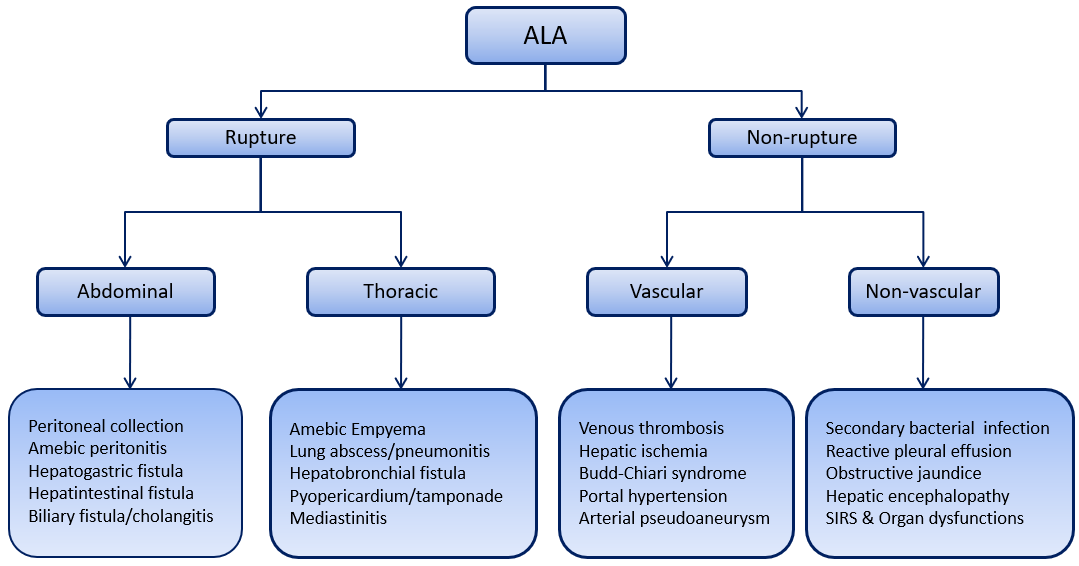 Figure 1 Complications of amebic liver abscess. The complications can be broadly divided into two groups: those related to amebic liver abscess rupture and those that are not. The common complications included rupture into the adjacent structures, vascular thrombosis, and secondary bacterial infection. ALA: Amebic liver abscess; SIRS: Systemic inflammatory response syndrome. 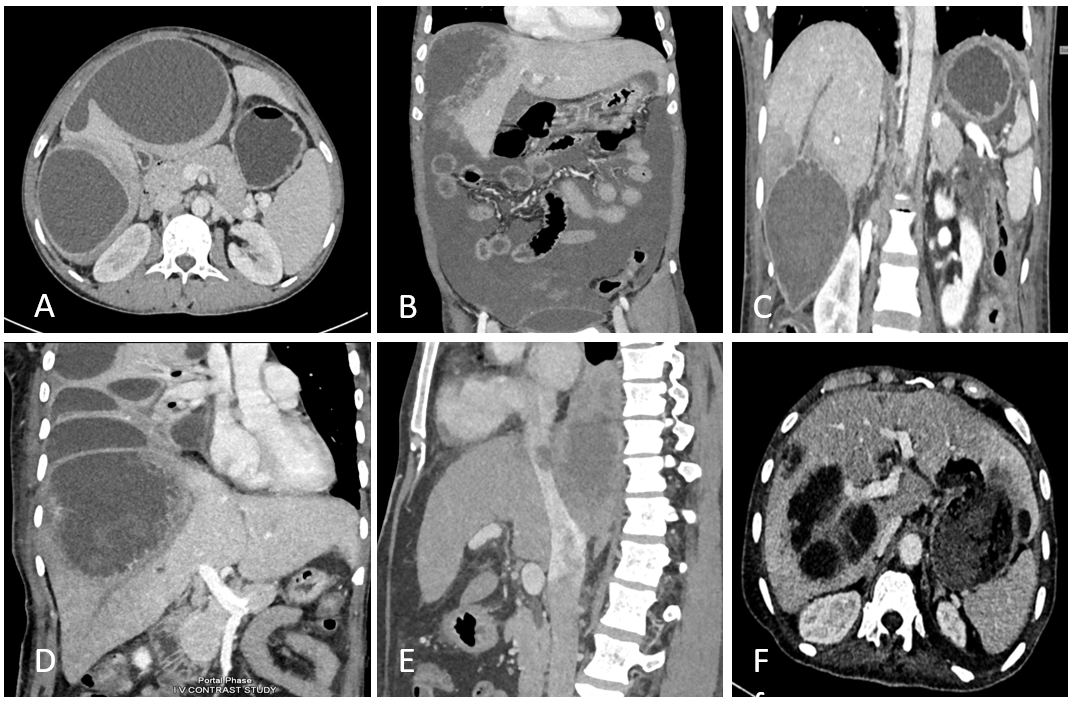 Figure 2 Computed tomographic scans showing various spectrum of complicated amebic liver abscess. A: Axial computed tomography (CT) scan showing a contained rupture of an abscess with localized fluid collection in the perihepatic area. There is a thin enhancing rim around the abscess, characteristic of a type II amebic liver abscess (ALA); B: Coronal CT scan of a 54-year-old male showing rupture of the abscess with intraperitoneal fluid collection diffusely spreading throughout the entire peritoneal cavity, indicative of free abscess rupture; C: Coronal contrast-enhanced CT image showing an amebic abscess located in segment VI with long-segment thrombosis in the peripheral branch of the right hepatic vein. Note the triangular hypodense area surrounding the abscess, indicating hypoperfused parenchyma; D: Coronal contrast-enhanced CT image showing a large amebic abscess that has ruptured into the thoracic cavity with loculated pleural fluid collections. Note that the abscess demonstrates ragged edges with indistinct enhancement, characteristic of a type I abscess; E: Sagittal contrast-enhanced venous phase CT image of a patient showing thrombus extending from the ALA into the inferior vena cava; F: Axial CT scan showing a communication of left lobe ALA with the gastric lumen forming a hepatogastric fistula. 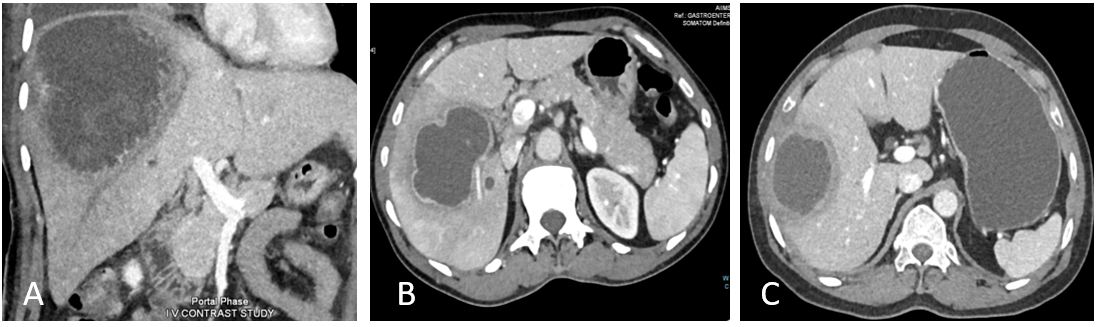 Figure 3 Computed tomographic classification of amebic liver abscess. A: Type I amebic liver abscess (ALA) shows incomplete wall and ragged edges with irregular enhancement; B: II ALA showing a complete rim enhancement with peripheral hypodense halo; C: Type III ALA showing a chronic non-enhancing wall.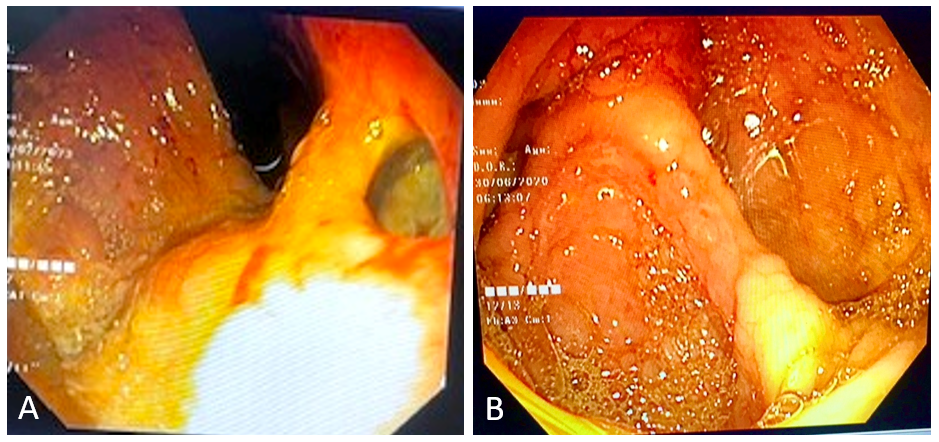 Figure 4 Endoscopic images of complicated amebic liver abscess patients. A: Shows an upper endoscopic view of hepatogastric fistula resulting from rupture of a left lobe amebic liver abscess (ALA) into the stomach near high lesser curve; B: Shows colonoscopic view of a complicated ALA patient presenting with lower gastrointestinal bleeding from multiple small ulcers from the cecum. 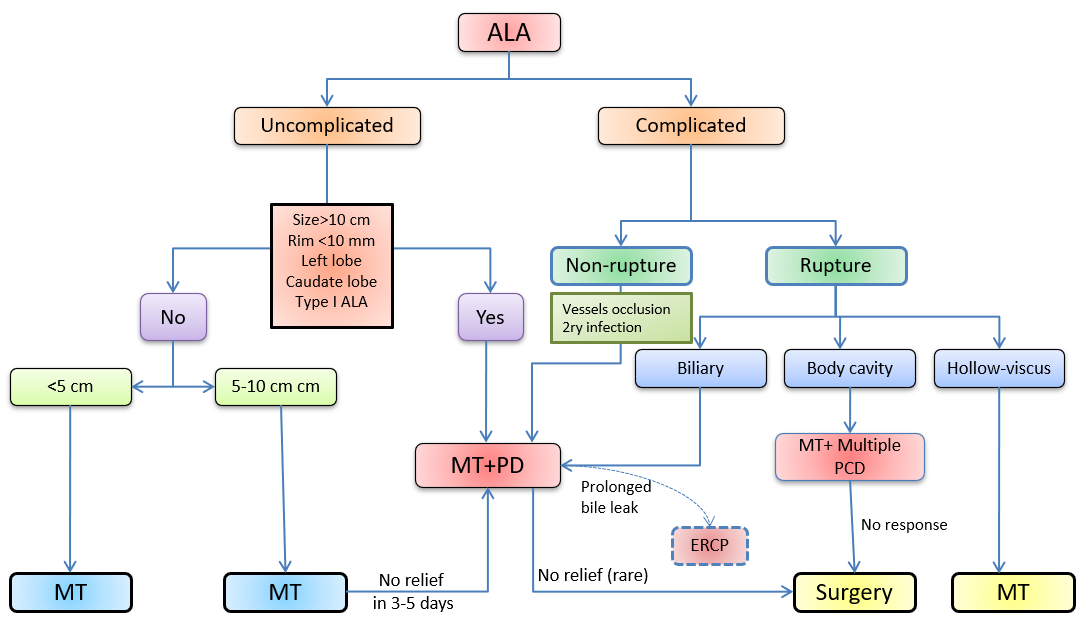 Figure 5 Proposed treatment algorithm for patient with amebic liver abscess. For uncomplicated amebic liver abscess (ALA): percutaneous drainage (PD) should be considered only in the presence of high risk signs; PD doesn’t provide added benefit when ALA size is < 5 cm, and ALA with size > 5 should be treated initially with medical therapy (MT) consisting of anti-amebic drug for 3-5 d before considering PD in case of non-response. For PD, a percutaneous catheter drainage (PCD) is preferred over needle aspiration, particularly for larger and incompletely liquified ALA. For complicated ALA patients, some form of drainage procedure is always required. A large majority of such patients can be treated with PCD along with MT. ALA with biliary fistula can be treated with prolonged PCD, and only on rare occasion, an endoscopic retrograde cholangiopancreatography will be required. Finally, ALA with rupture into a hollow viscus can be treated with MT alone. Table 1 Randomised studies comparing treatment of amebic liver abscess patients with or without percutaneous aspirationALA: Amebic liver abscess; PD: Percutaneous drainage; MTZ: Metronidazole; TLC: Total leukocyte count; NA: Not available (data).Table 2 Mortality rates of surgical versus non-surgical therapy in patients with amebic liver abscess with diffuse peritoneal rupture1Medical therapy included anti-amebic treatment along with percutaneous catheter drainage, with exception of one study2 in which percutaneous drainage was not performed.Ref./countryTreatment groups (n)ALA size/volume (cm/mL)Normalization of feverReduction of pain and/or local tendernessResolution in abscess sizeTLC declineLength of hospital staySharma et al[98], IndiaMTZ (n = 20) and MTZ + PD (n = 19)7.2 ± 0.20 cm and 5.4 ± 2.2 cmSimilar on day (84 vs 94%)Similar on day 10 (67% vs 58%)No significant change at day 10 Similar between the groupsNABlessmann et al[99], GermanyMTZ (n = 19) and MTZ + PD(n = 20)169 ± 90 mL and 161 ± 49 mL100% at day 6 in both groupsSignificantly better at day 3 in MTZ + PD group: (60% vs 5%, P = 0.001)Greater reduction in MTZ + PD at day 10 (109 mL vs 64 mL, P = 0.02)Similar between groupsNAVan Allan et al[94], United StatesMTZ (n = 21) and MTZ + PD (n = 20)8.5 ± 3.5 cm and 7.5 ± 2.4 cmSimilar between groups (3 d vs 4 d, P = 0.5)Early reduction in MTZ + PD group (3 d vs 1 d, P = 0.05)NANASimilar between groups (5 d vs 6.2 d, P = 0.19)Ghosh et al[95], IndiaMTZ (n = 98) and MTZ + PD (n = 96)6.8 ± 2.6 cm and 6.8 ± 2.6 cmBetter at day 8 in MTZ + PD group (P < 0.001) Significantly better at day 3 in MTZ + PD group (P 0.03)Greater reduction in MTZ + PD (P = 0.003)Better in MTZ + PD at day 8 (P < 0.001)NAFreeman et al[93], NigeriaMTZ (n = 17) and MTZ + PD (n = 19)1.5 to 14.5 cm and 1.5 to 14.5 cmSimilar between groups at week-3 (19/19 vs 16/17)Similar between groups at week-3Greater reduction in MTZ + PD when ALA > 6 cm (P = 0.005)NANABammigatti et al[100], IndiaMTZ (n = 29) and MTZ + PD (n = 28)148.4 ± 103 mL and 211.5 ± 119 mLSimilar between groups (30 h vs 17 h, P = 0.48)Median time similar between groups(48 h vs 27 h, P = 0.16)NAShorter in MTZ + PD group (2.4 d vs 3.7 d, P = 0.05)Similar between groups (4.5 d vs 4.4 d, P = 0.62)Widjaya et al[96], IndonesiaMTZ (n = 16) and MTZ + PD (n = 17)NANANAShorter duration of abscess resolution in M + PA groupNANATandon et al[92], IndiaMTZ (n = 14) and MTZ + PD (n = 15)> 5 cmBetter in MTZ + PD group (5.6 d vs 3.8 d; P < 0.05)Better in MTZ + PD group (P < 0.001)NASimilar between groupsShorter in MTZ + PD group (7.4 vs 5.8, P < 0.001)de la Rey Nel et al[97], South AfricaMTZ (n = 43) and MTZ + PD (n = 37)NASimilar between groups (P > 0.05) Better in MTZ + PD group (6.9 ± 2.3 vs 4.5 ± 2.2, P < 0.05)No significant difference between groupsNANARef.nMedical therapy (n)Surgery (n)Medical therapy1SurgeryRef.nMedical therapy (n)Surgery (n)Mortality (%)Mortality (%)Eggleston et al[104]19019-42Memon et al[106]362016537.5Sarda et al[107]1688050Meng et al[40]11110050Baijal et al[108]022-0-Bhatia et al[109]43430-26Priyadarshi et al[19]323200.3-Greaney2 et al[105]0835020